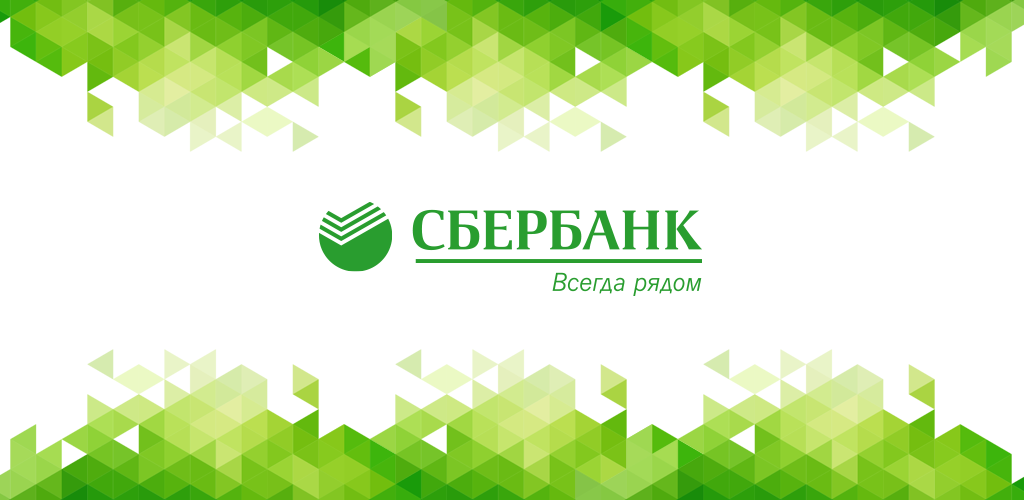 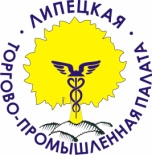 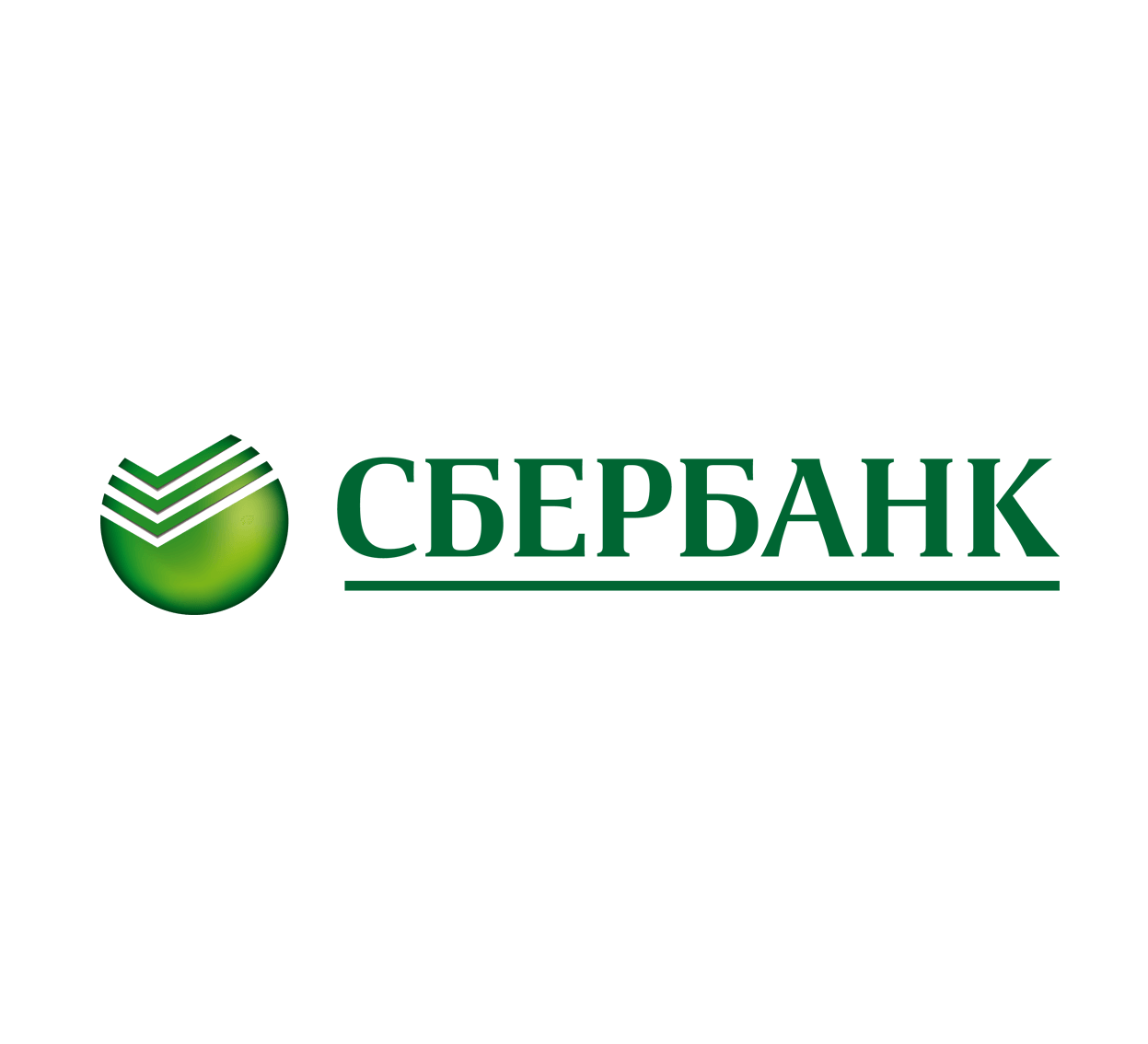 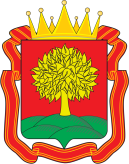 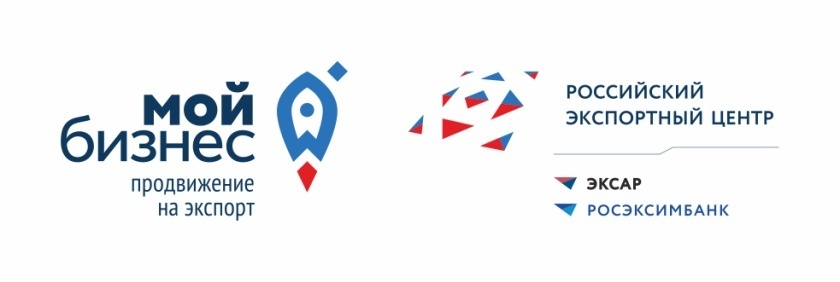 ЗАЯВКА НА УЧАСТИЕ В ЭКСПОРТНОМ АКСЕЛЕРАТОРЕПриложение: результаты мониторинга экспортной зрелости https://bankofpartners.com/ru/accelerator/quiz (pdf)Настоящим гарантируем достоверность представленной в заявлении информации и подтверждаем право Центра поддержки экспорта Липецкой области запрашивать у нас, в уполномоченных органах власти, а также у иных юридических и физических лиц информацию, уточняющую представленные сведения, а также запрашивать у нас иную информацию, необходимую для выполнения задач Центра.Подтверждаем свое согласие на размещение содержащихся в настоящем заявлении наименования юридического лица, контактных данных, даты обращения, описания запроса в перечне обращений предпринимателей с результатами мониторинга работы по ним на сайте Центра. Настоящим уведомляю, что в соответствии с положениями ст. 4, п. 3 ст. 14 Федерального закона от 24.07.2007 № 209-ФЗ «О развитии малого и среднего предпринимательства в Российской Федерации», наша компания относится к категории субъектов малого и среднего предпринимательства.Руководитель                              ___________________             _______________________					      подпись		 	                   Ф.И.О.								М.П.Наименование компанииИННОпыт экспортной деятельности (да*/нет)* с указанием стран и кодов ТН ВЭДСотрудники компании – участники  Модуля 1 «Основы экспортной деятельности»ФИО1.2.Контактный телефон, e-mail1.2.Сотрудники компании – участники  Модуля 2 «Подготовка к выходу на экспорт»ФИО1.2.Контактный телефон, e-mail1.2.Сотрудники компании – участники  Модуля 3 «Экспортная специфика»НалогообложениеФИО1.2.Контактный телефон, e-mail1.2.Сотрудники компании – участники  Модуля 3 «Экспортная специфика»ЛогистикаФИО1.2.Контактный телефон, e-mail1.2.Сотрудники компании – участники  Модуля 3 «Экспортная специфика»Экспортный контрактФИО1.2.Контактный телефон, e-mail1.2.Сотрудники компании – участники  Модуля 4 «Международные продажи и экспорт»ФИО1.2.Контактный телефон, e-mail1.2.